LOKpakket RICHTLIJN BORSTKANKERSCREENINGHandleiding voor de spreker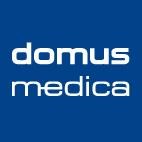 Handleidingen voor KwaliteitsbevorderingDomus Medica vzwAntwerpen, 2017BELANGRIJK!Het is niet de bedoeling dat dit programma schools wordt gevolgd. Het is wel de bedoeling dat de deelnemers een idee krijgen hoe ze aan kwaliteitsbevordering in hun praktijk kunnen doen. Peer-review onder collega’s is hiertoe een ideale basis.Veel succes!!INHOUD1. DOEL	42. TAKEN VAN DE VERSLAGGEVER	4A. Voorbereiding van de LOK-vergadering	4B. Het programma zelf	5ALGEMEEN	51. Voorbereiding voor de start van het programma	52. Tijdschema en inhoud van het programma	53. Voorstelling van spreker en toelichting bij het programma	54. Voorstellen Richtlijn + Casuïstiek	55. Conclusies en consensus	56. Evaluatie	53. VOORSTELLEN RICHTLIJN EN CASUÏSTIEK	6Casussen	64. DIA’S/TRANSPARANTEN	65. BIJLAGEN	6Bijlage 1 : Uitnodiging	7Bijlage 2a : Evaluatie moderator	8Bijlage 2b : Evaluatie deelnemer	9Bijlage 3 : Bewijs geleverd werd	111. DOELHet doel van deze vergadering is huisartsen vertrouwd te maken met de richtlijn borstkankerscreening en hen te doen dialogeren over het praktische gebruik ervan in de praktijk. We doen dit aan de hand van enkele casussen.2. TAKEN VAN DE VERSLAGGEVERA. Voorbereiding van de LOK-vergaderingHet lokpakket borstkankerscreening is een DHZ-pakketDit wil zeggen dat iemand van de lokgroep (= de “spreker”) zelf zich eerst vertrouwd maakt met de inhoud van de Richtlijn (https://www.domusmedica.be/varia/docman-alles/publiek/praktijkdocumenten/richtlijnen/732-borstkankerscreening-1.html)  en de presentatieDe spreker maakt met de verslaggever van de lok een praktische taakverdelingPraktische aspectenHet programma is geschikt voor een groep van maximum 20 deelnemers.De duur van het programma is ongeveer 2 uren. Naarmate de groep groter wordt, duurt het programma langer.Zorg voor een beamer en een computer voor powerpointpresentatie (zie bijlage).Om de lokale cijfers te kunnen tonen is een internetverbinding nodigStuur vooraf een uitnodiging aan alle deelnemers.Omdat wij dit programma goed willen afstemmen op de gebruikers, is het noodzakelijk dat zowel de spreker als de deelnemers het evaluatieformulier invullen. Deze formulieren vindt u in bijlage 2a en bijlage 2b. Kopieer bijlage 2b naargelang het aantal deelnemers dat u verwacht.B. Het programma zelfALGEMEEN1. Voorbereiding voor de start van het programmaInstalleren van beamer, projectiescherm, etc.2. Tijdschema en inhoud van het programmaHieronder vindt u een tijdschema van het ganse programma:3. Voorstelling van spreker en toelichting bij het programmaDe verslaggever start met het voorstellen van het programma, hij licht de doelen toe en stelt de indeling van de vergadering voor (zie dia).4. Voorstellen Richtlijn + Casuïstiek De spreker doorloopt de presentatie en spreekt met de verslaggever af dat die bij de collega’s peilt naar antwoorden en reacties, en dat deze de dialoog hierover leidt. De moderator waakt erover dat de plenumdiscussies gaan over de uitvoerbaarheid van de aanbevelingen ter zake.Eventueel kan de motivatie verhoogd worden door te kijken naar de lokale cijfers. Als er een internetverbinding is, dan kunnen die opgezocht worden via https://bevolkingsonderzoek.incijfers.be//jive/report?openinputs=true&id=gr_bk_versie_oktober20165. Conclusies en consensusDe moderator overloopt de conclusies die haalbaar zijn voor de praktijk, op basis van de voorgaande discussies.6. EvaluatieUw mening over deze handleiding en het pakket zelf zijn voor ons belangrijk: op die manier kunnen we ingaan op eventuele wensen of opmerkingen om zo het pakket te optimaliseren. Wij willen daarom aandringen op het invullen van de evaluatieformulieren, zowel door de spreker als door de deelnemers. De documenten kan u downloaden via:spreker: https://fs12.formsite.com/AODM2/form125/index.html Deelnemer : https://fs12.formsite.com/AODM2/form128/index.html 3. VOORSTELLEN RICHTLIJN EN CASUÏSTIEKLeerdoelenDe huisartsen kennen de absolute cijfers van het aantal gevallen van borstkanker in VlaanderenZe weten wat screening is en weten wat de gevolgen zijn van het opteren voor een screeningsmammografie of een diagnostische mammografieZe beschikken over alle nodige gegevens om samen met de vrouw een bilateraal gedragen keuze te makenZe kennen de risicofactoren voor borstkankerZe weten hoe ze moeten omgaan met vragen rond verhoogd familiaal risico: bij wie moeten welke bijkomende onderzoeken aangeboden worden, en vanaf wanneer?Zeker bij het onderdeel rond risicocommunicatie is het belangrijk om rond te vragen hoe de huisartsen dat zouden aanpakken, vertrekkend van de casus4. DIA’S/TRANSPARANTENZie begeleidende presentatie.Om deze te kunnen openen heeft u een pdf-lezer (vb. Acrobat Reader) nodig. Na het openen van het programma kiest u “Beeld”, daarna “Volledig scherm”. Om terug tot het gewone scherm te komen, na het beëindigen van de presentatie, drukt u op “Esc”, de knop links boven op uw klavier.5. BIJLAGENBijlage 1 : UitnodigingUitnodiging LOK-vergaderingBeste LOK-collega’s,Hierbij wil ik u uitnodigen op <datum> voor onze volgende LOK-vergadering over:RICHTLIJN BORSTKANKERSCREENINGHet doel van deze vergadering is huisartsen duidelijk maken hoe het risico op borstkanker bij een patiënt bepaald kan worden en hoe u als huisarts de patiënt een geïnformeerde keuze kan laten maken om de screeningsmammografie al dan niet te laten uitvoeren.Het wordt een erg praktijkgericht en interactief gebeuren. U bent van harte welkom.Afspraak te <plaats vergadering>.Start: <uur>.Tot dan,<naam LOK-verantwoordelijke en/of verslaggever>Bijlage 2a : Evaluatie moderatorModerator : ..\Evaluatie\LOK val- en fractuurpreventie 2016 moderator.html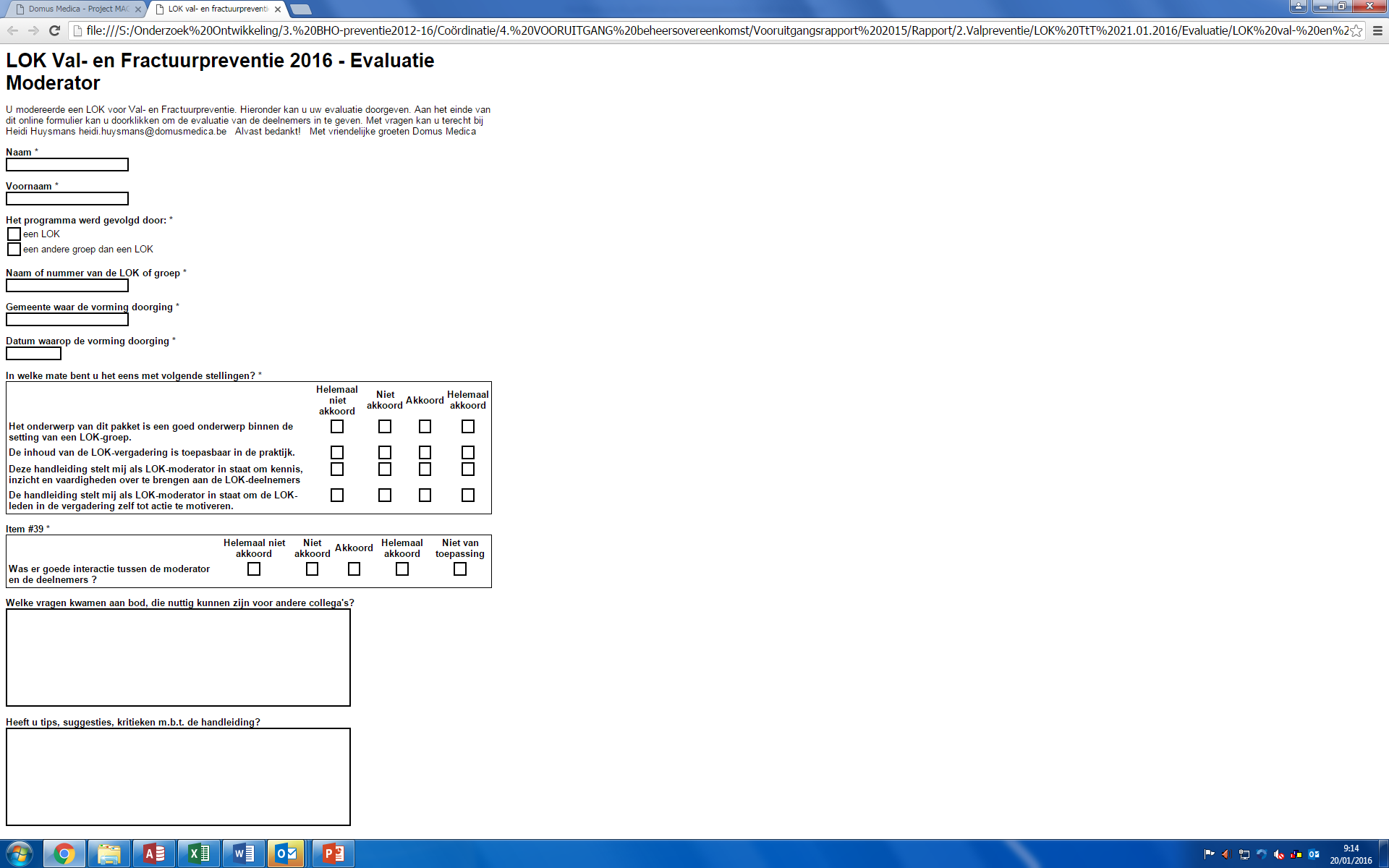 Bijlage 2b : Evaluatie deelnemerDeelnemer: ..\Evaluatie\LOK Val- en Fractuurpreventie 2016 deelnemer.html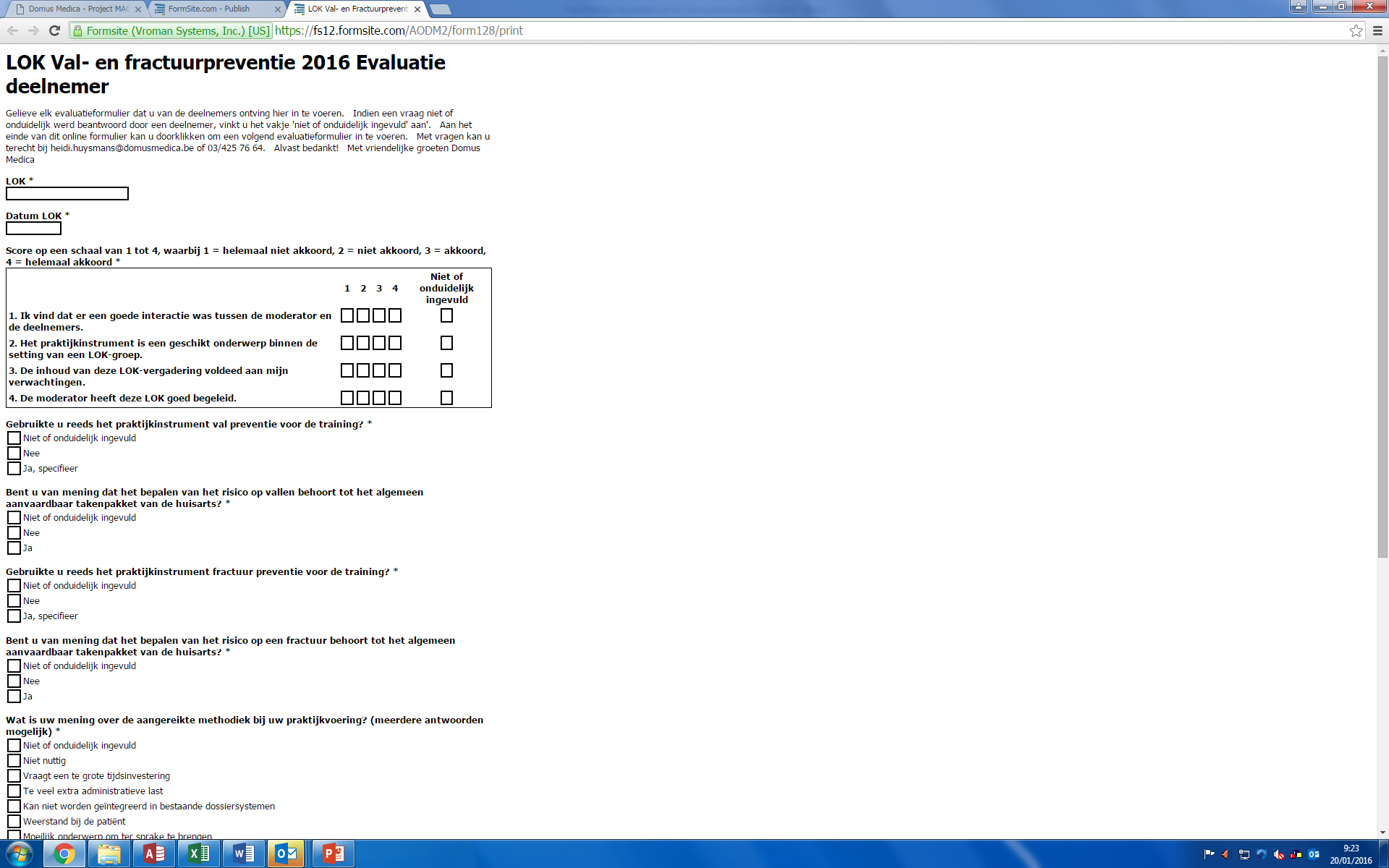 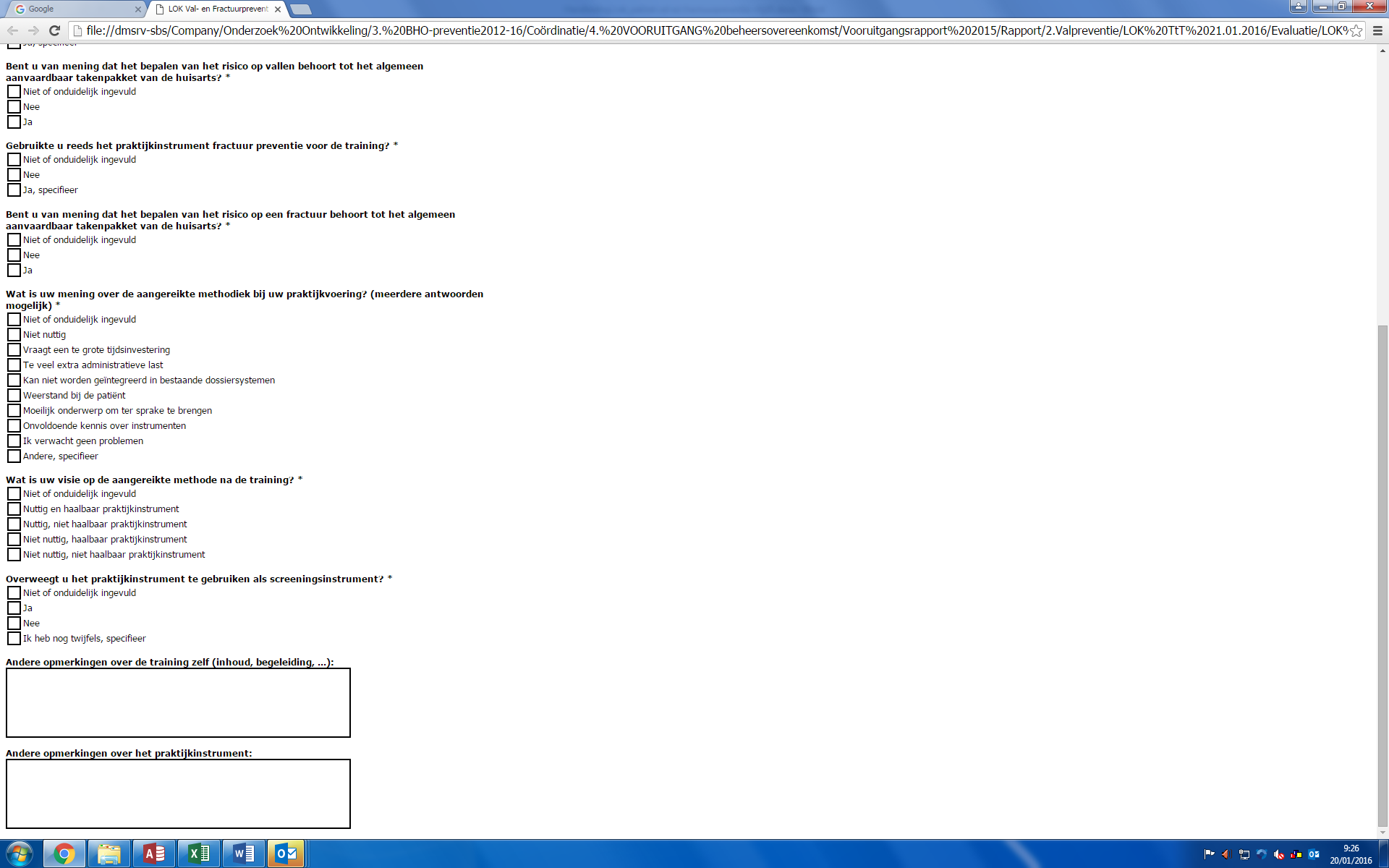 Bijlage 3 : Bewijs geleverd werd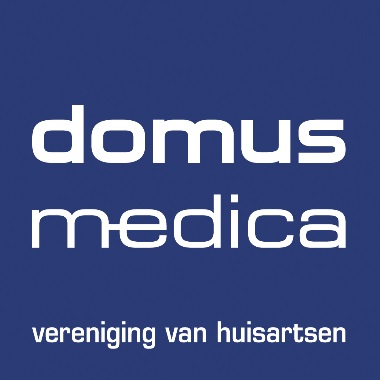 BEWIJS GELEVERD WERKPROJECT: BHO 2016 Ongevallen in de privésfeer R3/2Naam: Adres: Rekeningnummer: Gepresteerd werk: Begeleiding LOK Val- en FractuurpreventieOp …../…../2016 te …………………………………………………………………………………..(Nummer of naam van de LOK)Voor akkoord (datum & handtekening), Akkoord voor ontvangstGelieve het origineel binnen de 30 dagen na activiteit ingevuld en ondertekend terug te bezorgen aan:Domus Medica vzwTav Heidi HuysmansLange Leemstraat 1872018 AntwerpenHeidi.huysmans@domusmedica.beTijdVerantwoordelijkeInhoudInleiding5’verslaggeverVoorstelling van het programma Voorstellen richtlijn + casuïstiek100’sprekerDialoog over de casussen met discussie over de voorgestelde aanpakConclusies5’verslaggeverAlgemene conclusies voor de praktijkEvaluatie5’verslaggeverSpreker wordt bedankt.
Evaluatieformulieren worden ingevuld.Vergoeding: 250 Euro